T.C.İSTANBUL OKAN ÜNİVERSİTESİDİŞ HEKİMLİĞİ FAKÜLTESİ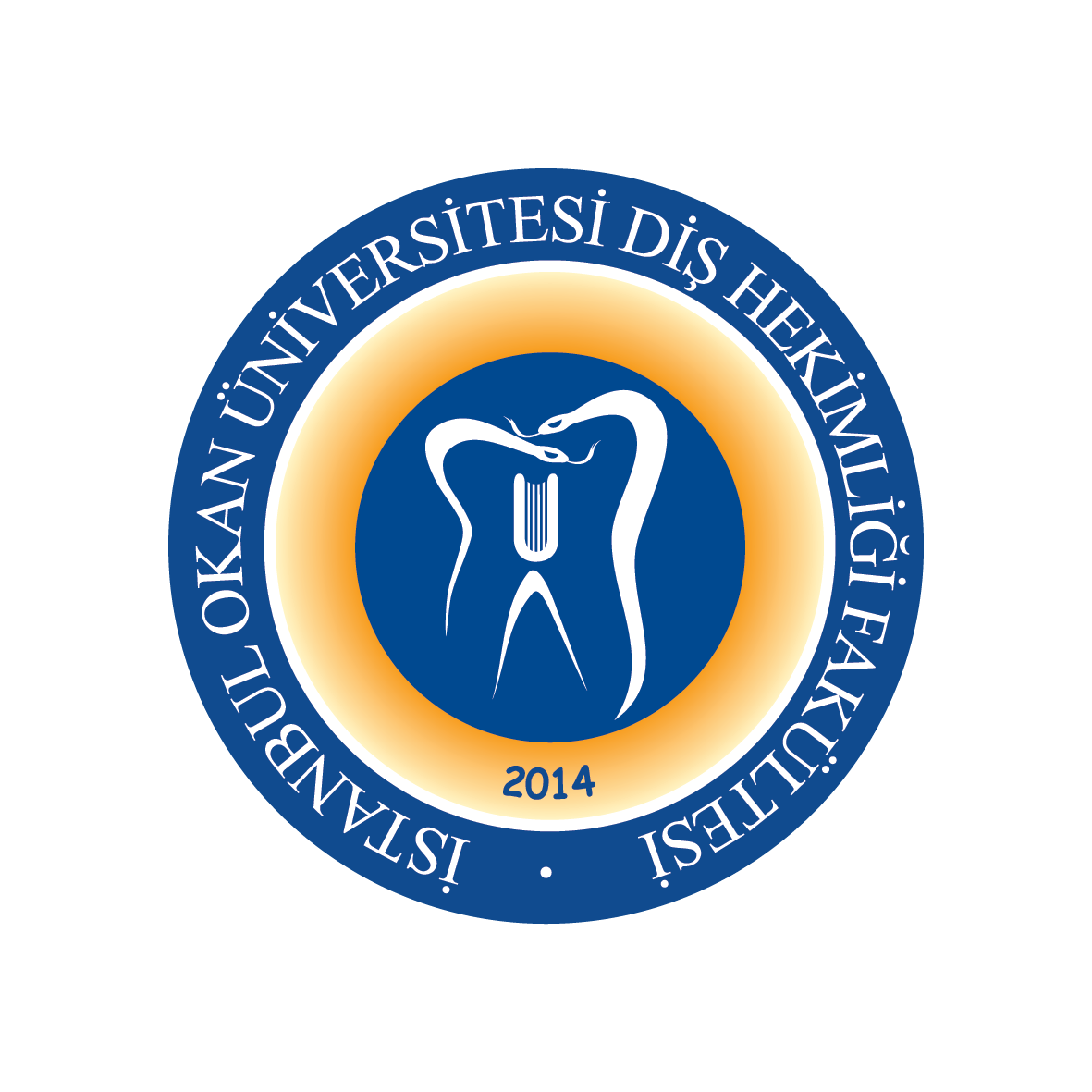 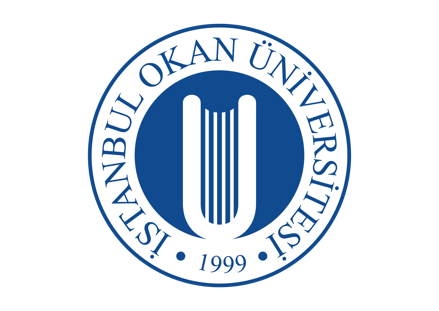 2023-2024 EĞİTİM-ÖĞRETİM YILI  ANABİLİM DALI:ANABİLİM DALI:RESTORATİF DİŞ TEDAVİSİ ANABİLİM DALIDERS KODU VE ADI:  DERS KODU VE ADI:  DHF413 RESTORATİF DİŞ TEDAVİSİ IIISORUMLU ÖĞRETİM ÜYESİ:SORUMLU ÖĞRETİM ÜYESİ:Prof. Dr. Haşmet ULUKAPISINIF:SINIF:4. SINIFYARIYIL / YILYARIYIL / YILGÜZ - BAHAR YARIYILI (7-8. YARIYIL) DERS GÜNÜ:DERS GÜNÜ:CUMADERS SAATİ:DERS SAATİ:10.30 - 11.20HAFTATARİHDHF413 RESTORATİF DİŞ TEDAVİSİ II TEORİK DERS KONU BAŞLIKLARIDERSİ VEREN ÖĞRETİM ÜYESİ1. HAFTA08.09.2023Gelişim Anomalileri I(Anodonti, Hipodonti, Oligodonti, Fazla Diş, Natal-Neonatal Diş)Prof. Dr. Haşmet ULUKAPI2. HAFTA15.09.2023Gelişim Anomalileri II (Makrodonti, Microdonti)Prof. Dr. Haşmet ULUKAPI3. HAFTA22.09.2023Gelişim Anomalileri III(Deplase Diş, Heterotopik Diş, İnverte Diş, Taurodontizm, Transpozisyon, Torner Dişi, Amorf Diş, Dens Evaginatus, Dens İnvaginatus, Dilaserasyon, Füzyon, Geminasyon)Prof. Dr. Haşmet ULUKAPI4. HAFTA29.09.2023Gelişim Anomalileri IV (Mine Hipoplazisi, Büyükazı-Kesici Diş Hipomineralizasyonu, Büyük Azı- Kesici Diş Hipoplazisi, Amelogenesis İmperfekta, Dentinogenesis İmperfekta, Bölgesel Odontoplazi, Dentin Displazisi, Osteogenesis İmperfekta)Prof. Dr. Haşmet ULUKAPI5. HAFTA06.10.2023Diş Hekimliğinde Beyazlatma - Diş Beyazlatma (Ev ve Ofis Tipi)Dr. Öğr. Üyesi Işıl DOĞRUER6. HAFTA13.10.2023Diş Hekimliğinde Beyazlatma - MikroabrazyonDr. Öğr. Üyesi Işıl DOĞRUER7. HAFTA20.10.2023Işık Kaynakları ve Polimerizasyon ProsedürleriDr. Öğr. Üyesi Merve KÜTÜK ÖMEROĞLU 8. HAFTA27.10.20231. ARA SINAV HAFTASI 1. ARA SINAV HAFTASI 9. HAFTA03.11.20231. ARA SINAV HAFTASI 1. ARA SINAV HAFTASI 10. HAFTA10.11.2023Laminate Veneer Restorasyon (Kompozit)Dr. Öğr. Üyesi Işıl DOĞRUER11. HAFTA17.11.2023Diastemanın Restoratif TedavisiDr. Öğr. Üyesi Işıl DOĞRUER12. HAFTA24.11.2023İnley Dr. Öğr. Üyesi Işıl DOĞRUER13. HAFTA01.12.2023OnleyDr. Öğr. Üyesi Işıl DOĞRUER14. HAFTA08.12.2023Laminate Veneer Restorasyon (Porselen)CAD-CAM Uygulamaları IDr. Öğr. Üyesi Melek ÇAM15. HAFTA15.12.2023Laminate Veneer Restorasyon (Porselen)CAD-CAM Uygulamaları IIDr. Öğr. Üyesi Melek ÇAM16. HAFTA22.12.2023Endodontik Tedavi Görmüş Dişlerin TedavisiDr. Öğr. Üyesi Merve Kütük ÖMEROĞLU25.12.2023 / 05.01.202425.12.2023 / 05.01.20242. ARA SINAV HAFTASI2. ARA SINAV HAFTASI08.01.2024 / 20. 01.202308.01.2024 / 20. 01.2023ARA TATİLARA TATİL1. HAFTA26.01.2024Endodontik Tedavi Görmüş Dişlerin Tedavisi - Fiber Restorasyonlar Dr. Öğr. Üyesi Merve Kütük ÖMEROĞLU2. HAFTA02.02.2024Postoperatif Hassasiyet IDr. Öğr. Üyesi Buket KAYNAR3. HAFTA09.02.2024Postoperatif Hassasiyet IIDr. Öğr. Üyesi Buket KAYNAR4. HAFTA16.02.2024Atravmatik Restoratif TedaviDr. Öğr. Üyesi Buket KAYNAR5. HAFTA23.02.2024Geriatrik Diş HekimliğiÇürük Tedavisinde Ozon Uygulamaları IDr. Öğr. Üyesi Melek ÇAM6. HAFTA01.03.2024Geriatrik Diş HekimliğiÇürük Tedavisinde Ozon Uygulamaları IIDr. Öğr. Üyesi Melek ÇAM7. HAFTA08.03.2024Modern Tanı Cihazları ile Çürük TeşhisiDr. Öğr. Üyesi Işıl DOĞRUER8. HAFTA15.03.20243. ARA SINAV HAFTASI 3. ARA SINAV HAFTASI 9. HAFTA22.03.20243. ARA SINAV HAFTASI 3. ARA SINAV HAFTASI 10. HAFTA29.03.2024İndirekt Pulpa KuafajıDr. Öğr. Üyesi Gülşah YENİER11. HAFTA05.04.2024Direkt Pulpa KuafajıDr. Öğr. Üyesi Gülşah YENİER12. HAFTA12.04.2024RAMAZAN BAYRAMIRAMAZAN BAYRAMI13. HAFTA19.04.2024Restorasyon Tamiri (Amalgam)Restorasyon Tamiri (Kompozit)Restorasyon KırığıDr. Öğr. Üyesi Buket KAYNAR14. HAFTA26.04.2024Çürük Uzaklaştırma Yöntemleri:Çürüğün Geleneksel Mekanik Yöntemler ile Uzaklaştırılması (El Aletleri Ve Döner Aletler)Çürüğün Alternatif Mekanik Yöntemler ile Uzaklaştırılması (Air Abrazyon, Air Polishing, Ultrasonik, Sono Abrazyon vb)Dr. Öğr. Üyesi Melek ÇAM15. HAFTA03.05.2024Çürüğün Kemomekanik Yöntemler ile UzaklaştırılmasıÇürüğün Lazer ile UzaklaştırılmasıDr. Öğr. Üyesi Melek ÇAM16. HAFTA10.05.2024Restoratif Diş Tedavisinde LazerDr. Öğr. Üyesi Buket KAYNAR20.05.2024 /31.05.202420.05.2024 /31.05.2024YIL SONU SINAV HAFTASIYIL SONU SINAV HAFTASI10.06.2024 / 14.06.202410.06.2024 / 14.06.2024BÜTÜNLEME SINAV HAFTASIBÜTÜNLEME SINAV HAFTASI